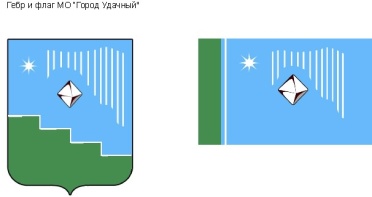 Российская Федерация (Россия)Республика Саха (Якутия)Муниципальное образование «Город Удачный»Городской Совет депутатовIII созывПРЕЗИДИУМРЕШЕНИЕ  14 июля 2017 года                                                                                          		    №8-2О  поощрении благодарственным письмом городского Совета депутатов МО «Город Удачный»	В соответствии с Положением о наградах и поощрениях муниципального образования  «Город Удачный»  Мирнинского района Республики Саха (Якутия), на основании решения городской комиссии по наградам и поощрениям, Президиум городского Совета депутатов решил:1. 	За особые заслуги и значительный вклад в развитие города, многолетний добросовестный труд, высокое профессиональное мастерство и в связи с празднованием 50-летия города Удачного: поощрить благодарственным письмом городского Совета депутатов МО «Город Удачный»:             -		Глушко Павла Николаевича,  депутата городского Совета депутатов МО «Город Удачный» по Таежнинскому округу №3;            -           Недосека Олега Владимировича, депутата городского Совета депутатов МО «Город Удачный» по Удачнинскому округу №4.             2. 	Опубликовать настоящее решение в средствах массовой информации.             3.	Настоящее решение вступает в силу со дня его принятия.              4. 	Контроль исполнения настоящего решения возложить на и.о. председателя городского Совета депутатов В.М. Иващенко.И.о.  председателягородского Совета депутатов 					        В.М. Иващенко